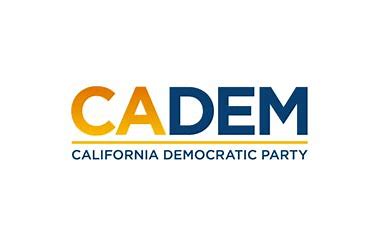 JUSTICE EQUITY DIVERSITY & INCLUSION Standing Committee Convention Meeting Co-Chairs Deepa Sherma & Steven AuclairSaturday, August 19, 2023  1:30 -3:00 PMAgendaCall to Order / Roll Call / UpdatesNative Land AcknowledgementAgenda ApprovalApproval of Minutes  Get to know the Democratic Party & Role of the JEDI Committee Guests Speaker(s)Adjournment